Пояснительная записка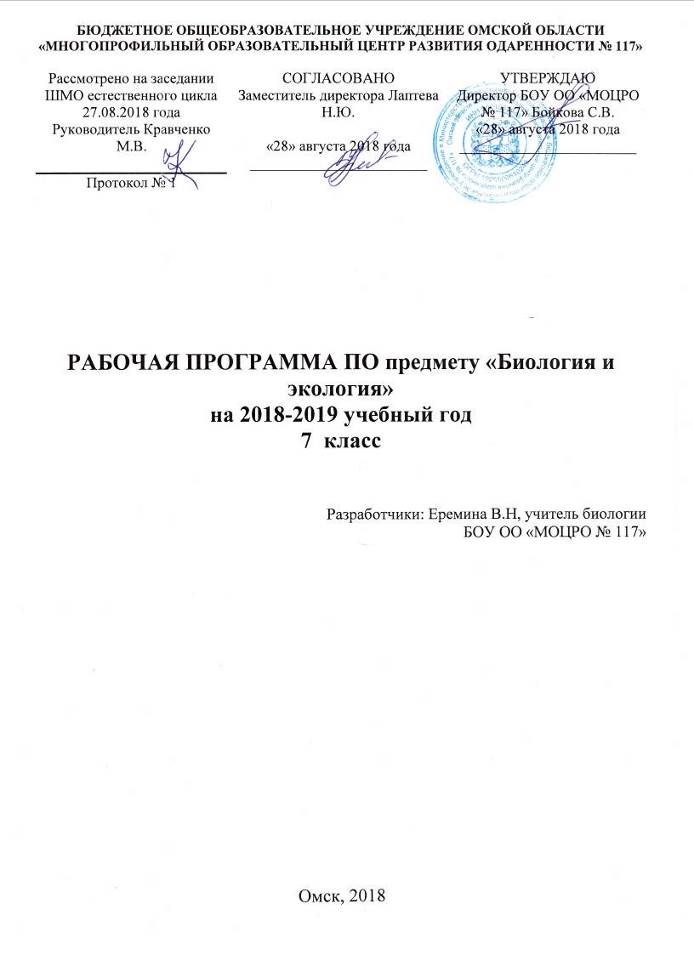 Рабочая программа предмета «Биология и экология» вводится в учебный план за счет части, формируемой участниками образовательных отношений, является дополнением к базовому курсу биологии и направлена на повышение экологической культуры обучающихся. Настоящая программа по предмету «Биология и экология» для 7 класса создана на основе следующих документов:-Примерной программы по биологии для 7 класса, разработанной в соответствии с государственными стандартами 2015 года;- Примерные программы основного общего образования по биологии (письмо Департамента государственной политики в образовании Министерства образования и науки РФ от 07.06.2005 г. №03-1263) в соответствии с рабочей программой по биологии к учебникам для 5-11 классов (авторы В. В. Пасечник);  Предмет» Биология и экология» носит ориентированный характер. Данный курс связан с базовым курсом биологии основной школы, в дополнение на изучение предмета биология.Экологическое образование выступает как сложный педагогический процесс. Знание основ экологии – это важнейший компонент экологической культуры, развиваемый у учащихся.Цели учебного предмета «Биология и экология»-освоение знаний о живой природе и присущих ей закономерностях; строении, жизнедеятельности и средообразующей роли живых организмов; методах познания живой природы; -овладение умениями применять биологические знания для объяснения процессов и явлений живой природы; использовать информацию о современных достижениях в области биологии и экологии; работать с биологическими приборами, инструментами, справочниками; проводить наблюдения за биологическими объектами, биологические эксперименты; -развитие познавательных интересов, интеллектуальных и творческих способностей в процессе проведения наблюдений за живыми организмами, биологических экспериментов, работы с различными источниками информации;-воспитание позитивного ценностного отношения к живой природе; культуры поведения в природе;-использование приобретенных знаний и умений в повседневной жизни для ухода за домашними животными; оценки последствий своей деятельности по отношению к природной среде; для соблюдения правил поведения в окружающей среде.Описание места учебного предмета «Биология и экология» в учебном планеСогласно действующему Базисному учебному плану рабочая программа для 7 класса предусматривает обучение биологии и экологии 1 час в неделю, всего 35 часов в год. Всего 35 часов, в неделю один час.Планируемые результаты учебного предмета «Биология иэкология»Требования к результатам освоения курса биологии в основной школе определяются ключевыми задачами общего образования, отражающими индивидуальные, общественные и государственные потребности, и включают личностные, метапредметные и предметные результаты освоения предмета.Изучение биологии в 7 классе даёт возможность достичь следующих Личностных результатов:знание основных принципов и правил отношения к живой природе, основ здорового образа жизни и здоровьесберегающих технологий;реализация установок здорового образа жизни;сформированность познавательных интересов и мотивов, направленных на изучение животного мира; интеллектуальных умений (доказывать, строить рассуждения, анализировать, сравнивать, делать выводы и др.); эстетического отношения к живым объектам;формирование личностных представлений о ценности природы, осознание значимости и общности глобальных проблем человечества;формирование уважительного отношения к истории, культуре, национальным особенностям и образу жизни других народов; толерантности и миролюбия;формирование экологической культуры на основе признания ценности жизни во всех её проявлениях и необходимости ответственного, бережного отношения к окружающей среде;развитие эстетического сознания через признание красоты окружающего мира.Метапредметными результатами освоения материала 7 класса являются:овладение составляющими исследовательской и проектной деятельности (включая умения видеть проблему, ставить вопросы, выдвигать гипотезы, давать определения понятиям, классифицировать, наблюдать, проводить эксперименты, делать выводы и заключения, структурировать материал, объяснять, доказывать и защищать свои идеи);умение работать с разными источниками биологической информации: находить биологическую информацию в различных источниках (тексте учебника, научно-популярной литературе, биологических словарях и справочниках), анализировать и оценивать информацию, преобразовывать информацию из одной формы в другую;способность выбирать целевые и смысловые установки в своих действиях и поступках по отношению к живой природе, здоровью своему и окружающих;умение адекватно использовать речевые средства для дискуссии и аргументации своей позиции, сравнивать разные точки зрения, аргументировать свою точку зрения, отстаивать свою позицию.владение основами самоконтроля, самооценки, принятия решений и осуществления осознанного выбора в учебной и познавательной деятельности;способность выбирать целевые и смысловые установки в своих действиях и поступках по отношению к живой природе, здоровью своему и окружающих;умение организовывать учебное сотрудничество и совместную деятельность с учителем и сверстниками, работать индивидуально и в группе: находить общее решение и разрешать конфликты на основе согласования позиций и учёта интересов, формулировать, аргументировать и отстаивать своё мнение.Предметными результатами освоения биологии в 7 классе являются:В познавательной (интеллектуальной) сфере.выделение существенных признаков биологических объектов (отличительных признаков живых организмов; и процессов (обмен веществ и превращение энергии, питание и дыхание, выделение, размножение и регуляция жизнедеятельности организма;приведение доказательств (аргументация) взаимосвязи человека и окружающей среды; зависимости здоровья человека от состояния окружающей среды; необходимости защиты окружающей среды; соблюдения мер профилактики заболеваний, вызываемых животными;классификация - определение принадлежности биологических объектов к определенной систематической группе;объяснение роли биологии в практической деятельности людей; места и роли человека в природе; роли животных в жизни человека; значения биологического разнообразия для сохранения биосферы;различение на таблицах органов животных,; на живых объектах и таблицах разных отделов, классов, семейств животных, сравнение биологических объектов и процессов, умение делать выводы и умозаключения на основе сравнения;выявление изменчивости организмов; приспособлений животных к среде обитания; типов взаимодействия разных видов в экосистеме; взаимосвязей между особенностями строения клеток, тканей, органов, систем органов и их функциями;(элективный курс – экология растений)овладение методами биологической науки: наблюдение и описание биологических объектов и процессов; постановка биологических экспериментов и объяснение их результатов. (элективный курс – экология растений)В ценностно-ориентационной сфере.знание основных правил поведения в природе и основ здорового образа жизни;анализ и оценка последствий деятельности человека в природе, влияния факторов риска на здоровье человека. (элективный курс – экология растений)В сфере трудовой деятельности.знание и соблюдение правил работы в кабинете биологии;соблюдение правил работы с биологическими приборами и инструментами (препаровальные иглы, скальпели, лупы, микроскопы).В сфере физической деятельности.освоение приемов оказания первой помощи при заражении паразитическими организмами, простудных заболеваниях, травмах; (элективный курс – экология растений)проведения наблюдений за состоянием животного организма. (элективный курс – экология растений)СОДЕРЖАНИЕВведение (2 ч)Многообразие животного мира. Общий план строения позвоночных и беспозвоночных животных, связь строения и функций организма. Влияние на животных факторов неживой и живой природы. Роль и место животных в природе. Средообра-зующая деятельность животных. Значение животных в жизни человека, использование и охрана животного мира.1.	Животные водоемов (8 ч)Животные водоемов различных типов. Многообразие водных животных. Строение и передвижение. Приспособления к жизни в воде и к сезонным изменениям в жизни водоема. Местообитание, типы питания, пищевые цепи. Роль хищных животных в ограничении численности жертв и понятие биологического равновесия. Средообразующая роль водных беспозвоночных. Биологическая очистка воды.Рыбы в природе и в хозяйстве человека. Эксплуатация и охрана промысловых рыб. Аквариум — модель экосистемы.Демонстрация микропрепаратов, влажных препаратов, диафильмов, диапозитивов.Лабораторные работы№ 1, Изучение строения и передвижения одноклеточных животных.№ 2. Изучение многообразия животных пресного (морского) водоема.№ 3. Изучение абиотических и биотических условий водоема и их роли в жизни животных аквариума.№ 4. Рыбы местных водоемов. Правила рыболовства.2.	Животные-паразиты (3 ч]Многообразие паразитических животных (простейшие, черви, членистоногие и др.). Приспособления к паразитическому образу жизни. Постоянные и временные паразиты. Циклы развития и роль в жизни хозяев. Использование явления паразитизма в защите растений.Демонстрация влажных препаратов.Лабораторная работа№ 5. Изучение строения паразитов (на примере грегарины, нематод, клещей и других объектов),3.	Животные леса (8ч)Население животных подстилки и почвы; особенности строения в связи с передвижением и питанием. Роль животных в почвообразовании и повышении плодородия почв. Лесное хозяйство и животный мир. Население животных травяного яруса; пространственные и пищевые связи животных с растениями и друг с другом. Муравьи как общественные насекомые и их роль в жизни леса. Насекомые групп мертвоедов и навозников, их роль в утилизации животного опада.Животные древесного яруса, их взаимоотношения с другими животными, растениями, неживой природой. Роль животных в регуляции численности насекомых, распространении плодов и семян. Хищные и растительноядные формы. Сезонные явления в жизни лесных животных.Демонстрация коллекций насекомых, чучел (птицы и мелкие млекопитающие), диафильмов и кинофильмов.Лабораторные работы№ 6. Изучение роющей деятельности земляных червей.№7. Изучение строения ротового аппарата насекомых в связи с типом питания.4.	Животные степей и пустынь
(3 ч)Многообразие и характерные черты степных и пустынных животных, их строение в связи с передвижением. Сезонные и суточные изменения в жизни животных. Роль степных животных в природе. Практическое значение и охрана змей.Демонстрация влажных- препаратов, диафильмов, диапозитивов.5.	Животные тундры и лесотундры(3 ч)Характерные особенности строения и поведения животных в связи с экстремальными условиями среды (короткий световой день, низкие температуры, снежный покров и т. п.). Сезонные изменения условий, колебания численности. Особенности использования и охраны фауны Севера.Демонстрация диафильмов, диапозитивов, чучел мелких млекопитающих.6.	Синантропные и домашние животные, животные
культурных ландшафтов (4 ч)Животные сельскохозяйственных угодий, их небольшое число видов. Насекомые — опылители и вредители сельскохозяйственных культур. Хищные птицы и их роль в ограничении численности мелких млекопитающих. Деятельность человека в сельскохозяйственных угодиях (применение, удобрений и ядохимикатов, сельскохозяйственной техники, мелиорации и др.) и ее влияние на животный мир. Динамика численности животных в агроценозах. Биологические методы защиты растений.Особенности поведения и питания животных города. Взаимоотношения животных и человека в городе. Эстетическое и воспитательное значение городской фауны. Привлечение и охрана животных города. Методы ограничения численности си-нантропных грызунов, насекомых.Домашние животные и Их роль в жизни человека. Методы создания многообразия пород; распространенные и редкие породы. Охрана генофонда домашних животных. Одомашнивание животных и его перспективы. Управление поведением животных.7.	Редкие и исчезающие виды животных (3 ч)Человек как природопреобразующий фактор. Виды,  исчезнувшие по вине человека. Редкие и исчезающие виды. Красные книги Международного союза охраны природы, Охраняемые животные региона. Методы восстановления   их   численности.   Охрана   местообитания.    Значегохраны генофонда. Животный мир — исчерпаемый ресурс. Система кадастров и понятие мониторинга. Закон об охране и использовании животного мира.№ 8. Редкие животные и их охрана (зоопарк, краеведческий музей, зоомузей).ТЕМАТИЧЕСКОЕ ПЛАНИРОВАНИЕПОУРОЧНОЕ ПЛАНИРОВАНИЕЛИТЕРАТУРАДля  учителяАвиловаК- В. Позвоночные животные, изучение их в
школе: Птицы. — М.: Просвещение, 1983.Забелин С. И., 3 у б а к и н В. А., К а в т а р а д з е Д. Н.
Таблицы по охране природы. — М.: Просвещение,  1981.Измайлов И. В., М и х л и н В. Е., Ш а ш к о в Э. Н. Био
логические экскурсии. — М.: Просвещение, 1983.Мамаев Б. М., Бардукова Е. А. Энтомология   для
учителя. — М.: Просвещение, 1985.Симаков Ю. Г. Жизнь пруда.— М.: Колос, 1982.Для учащихсяБанников А. Г. Мир животных и его   охрана. — М.:
Педагогика, 1981.К у з н е ц о в А. А., Б а б е н к о В. А. Птицы Красной кни
ги СССР. — М.: Педагогика, 1986.Петров В. В. Жизнь леса и человек. — М.: Просвеще
ние, 1985.Петров В. В.   Лес и его жизнь. — М.:    Просвещение,Введение. 2ЧАСАВведение. 2ЧАСАВведение. 2ЧАСА1Многообразие животного мира.12Значение животных в жизни человека, использование и охрана животного мира.1Животные водоемов.8 ЧАСОВЖивотные водоемов.8 ЧАСОВЖивотные водоемов.8 ЧАСОВ1Животные водоемов различных типов. Многообразие водных животных12Приспособления к жизни в воде и к сезонным изменениям в жизни водоема. Местообитание, типы питания, пищевые цепи.13Роль хищных животных в ограничении численности жертв и понятие биологического равновесия.14Рыбы в природе и в хозяйстве человека. Эксплуатация и охрана промысловых рыб. Аквариум — модель экосистемы.15№ 1, Изучение строения и передвижения одноклеточных животных.ЛР№16№ 2. Изучение многообразия животных пресного (морского) водоема.ЛР№27№ 3. Изучение абиотических и биотических условий водоема и их роли в жизни животных аквариума.ЛР№38№ 4. Рыбы местных водоемов. Правила рыболовстваЛР№4Животные-паразиты 3 часаЖивотные-паразиты 3 часаЖивотные-паразиты 3 часа1Многообразие паразитических животных (простейшие, черви, членистоногие и др.). Приспособления к паразитическому образу жизни.12Постоянные и временные паразиты. Циклы развития и роль в жизни хозяев. Использование явления паразитизма в защите растений.13№ 5. Изучение строения паразитов (на примере грегарины, нематод, клещей и других объектов),1Животные леса 8 ЧАСОВЖивотные леса 8 ЧАСОВЖивотные леса 8 ЧАСОВ1Население животных подстилки и почвы; особенности строения в связи с передвижением и питанием.12Лесное хозяйство и животный мир.13Население животных травяного яруса; пространственные и пищевые связи животных с растениями и друг с другом14Муравьи как общественные насекомые и их роль в жизни леса. Насекомые групп мертвоедов и навозников, их роль в утилизации животного опада.15Животные древесного яруса.16Хищные и растительноядные формы17Сезонные явления в жизни лесных животных.18№ 6. Изучение роющей деятельности земляных червей.19№7. Изучение строения ротового аппарата насекомых в связи с типом питания1Животные степей и пустынь 3 ЧАСАЖивотные степей и пустынь 3 ЧАСАЖивотные степей и пустынь 3 ЧАСА1Многообразие и характерные черты степных и пустынных животных, их строение в связи с передвижением.12Сезонные и суточные изменения в жизни животных13Роль степных животных в природе. Практическое значение и охрана змей.1Животные тундры и лесотундры 3 ЧАСАЖивотные тундры и лесотундры 3 ЧАСАЖивотные тундры и лесотундры 3 ЧАСА1Характерные особенности строения и поведения животных в связи с экстремальными условиями среды12Сезонные изменения условий, колебания численности13Особенности использования и охраны фауны Севера1Синантропные и домашние животные, животные 4 ЧАСА
культурных ландшафтовСинантропные и домашние животные, животные 4 ЧАСА
культурных ландшафтовСинантропные и домашние животные, животные 4 ЧАСА
культурных ландшафтов1Животные сельскохозяйственных угодий, их небольшое число видов.12Деятельность человека в сельскохозяйственных угодиях13Особенности поведения и питания животных города.14Домашние животные и Их роль в жизни человека1Редкие и исчезающие виды животных 3 ЧАСАРедкие и исчезающие виды животных 3 ЧАСАРедкие и исчезающие виды животных 3 ЧАСА1Человек как природопреобразующий фактор. Виды,  исчезнувшие по вине человека. Редкие и исчезающие виды.12Виды,  исчезнувшие по вине человека. Редкие и исчезающие виды. Красные книги Международного союза охраны природы13Система кадастров и понятие мониторинга. Закон об охране и использовании животного мира.1№ урокаТема урокаКол-во часовПримерная датаДата по фактуЗанятия -формакоррекция1Многообразие животног0 мира1часСен 1нБеседа2Значение животных в жизни человека1часСен-2нЛекцияЖивотные водоема8 часов1Животные водоемов различных типов1часСен-3нЛекция2Постоянные и временные паразиты1 часСен -4нДеловая игра3Роль хищных животных в ограничении численности1 часОкт-1нБеседа4Рыбы в природе и жизни человека1 часОкт-2нСообщения5Изучение строения одноклеточных1 часЛабораторная работа6Изучение многообразия животных пресноводного водоема1 часОкт-3нЛабораторная работа7Изучение абиотических и биотических факторов водоема1 часОкт-4нЛабораторная работа8Рыбы местных водоемов1 часНоя-1нЛабораторная работаЖивотные паразиты3 часа1Многообразие паразитических животных1 часНоя-2нБеседа2Постоянные и временные паразитыНоя3нСообщения3Изучение строение паразитовНоя-4нСообщенияЖивотные леса8 часов1Население  подстилки почвы животных1часДек-1нЛекция2Лесное хозяйство и животный мир1 часДек-2нГрупповая работа3Население животных травяного яруса1 часДек-3н Фильм4Муравьи как общественные насекомые1 часДек-4нСообщения5Животные древесного яруса1часЯнв-2нГруппоавя работа6Хищные и растительные формы1 часЯнв-3нСообщения7Сезонные явления в жизни растений1 часЯнв-4нОформление наблюденийЖивотные степей и пустынь3 часаФев-1н1Животные степей и пустынь1 часФев-2нБеседа2Сезонные и суточные изменения в жизни животных1 часФев-3нГрупповая работа3Роль животных в природе1 часФев-4нСообщенияЖивотные тундры и лесотундры3 часа1Характерные особенности строение и поведения животных1 часМарт-1нСообщения2Сезонные изменения условий среды1 часМарт-2нЛекция3Особенности использования охраны фауны Севера1 часМарт3нПодготовка сообщенийСинантропные и домашние животные4 часаМарт-4н1Животные сельскохозяйственных угодий их кол –во видов1 часАпрель 1нЛекция2Деятельность человека в с-хозугодиях1 часАпр-2нЛекция3Особенность поведения и питания животных города1 часАпрель-3нСообщения4Домашние животные их роль в жизни человека1 часАпрель 4нСообщенияРедкие и исчезающие виды животных3 часаМай-1н1Редкие и исчезающие виды1 часМай-2нСообщения рефераты2Красная Книга –занесенные виды1 часМай-3нГрупповая работа3Система кадастров и понятие мониторинга. Закон об охране1 часМай-4нПрактические занятия